РАЗВИВАЕМ  ПАМЯТЬ«Память ребёнка-это его интерес».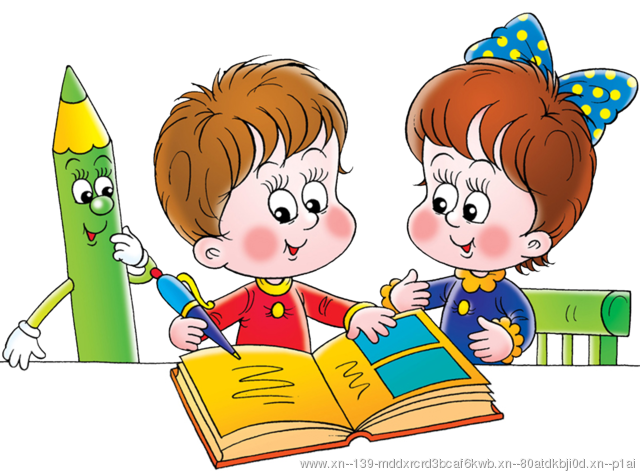 Память – это психический процесс, состоящий из: запоминания информации, сохранения (или забывания) её и воспроизведения.Виды памяти различаются:По длительности сохранения материала:долговременная (закрепление, упрочнение следов)кратковременная (следы образовались, но могут легко стереться)По сознательности запоминанияпроизвольная (ставится цель: запомнить-вспомнить)непроизвольная (без приложения каких-либо усилий для запоминания)Особенности развития памяти у детейДошкольный возраст (3-7 лет)преобладает непроизвольная образная памятьскладываются элементы произвольной памятипоявляется логика в процессе запоминания  - память превращается в умственную деятельностьУпражнения для тренировки памяти(5-7 лет)Зрительная память:На несколько секунд показываем ребенку ряд знакомых предметов или игрушек (6-10). Затем закрываем их и просим вспомнить.Другой вариант - убираем 1 предмет (игрушку). Чего не хватает?Две картинки с различиями (от 3 до 10, в зависимости от возраста ребенка). Ребенок внимательно рассматривает первую (15-20 секунд), затем находит отличия на второй.Слуховая память:Произносим ребенку ряд знакомых слов (6-10) с интервалом 4-6 секунд и просим повторить (по примеру зрительной). Заучивание стихотворений, пословиц, прибауток согласно возрасту.Опосредованное запоминание. На каждое произнесенное слово выбираем картинку, которая поможет вспомнить это слово ( гриб - к слову «лес», лампа- «свет», молоток- «труд»…). Далее ребенок берет картинку и вспоминает к ней слово.Тактильная память:Мы запоминаем ощущения от прикосновения к различным предметам.Готовим до 10 дощечек с разной поверхностью: мех, наждачная бумага, фланель, воск, веревка, спички, шелк, клеенка, бархатная бумага, вельвет. Закрываем глаза и, не торопясь, ощупываем поверхность каждой дощечки по порядку. Перемешиваем дощечки, пробуем на ощупь, разложить дочечки в прежнем порядке. Чем младше ребенок, тем  меньше дощечек ему предлагается (от 3-х до 6). Если ребенок справляется с заданием, увеличиваем количество дощечек до 10.Другой вариант: Щупаем каждую дощечку - «Что тебе напоминает её поверхность?»«Чудесный мешочек». В тёмный мешочек складывают разные мелкие игрушки от 3-6. Ребенок на ощупь определяет, какая игрушка (предмет) ему попалась в руку в мешке.Двигательная память.1. Вспомни, какие ты совершал действия, когда проснулся:-встал с постели,-умывался,-ел,-причесался,-шел по лестнице,-открывал двери и т.д.2.  Обводим пальцем по контуру геометрические фигуры на бумаге. Через несколько секунд вспомни,  какие фигуры обвели и воспроизведем на поверхности стола, на подносе с манкой, или в воздухе.При запоминании трудного материала активизируются все виды памяти. Так изучая цифры, буквы, знакомьте ребенка не только с их образом и названием, а предложите выложить каждую букву из ленточки (мозаики, палочек, семечек…), воспроизвести ее в воздухе. Чем больше анализаторов (слух, зрение, осязание, движение, обоняние, вкус) задействовано, тем богаче насыщение и прочнее образ.Не забывайте об особой эмоциональности ребенка.Чем интереснее, приятнее материал и процесс запоминания, тем лучше  результат.Взято с сайта maaam.ru